3-х часовой забег «Под новый год»  ПОЛОЖЕНИЕ о проведении массового спортивного мероприятия – «Под новый год» 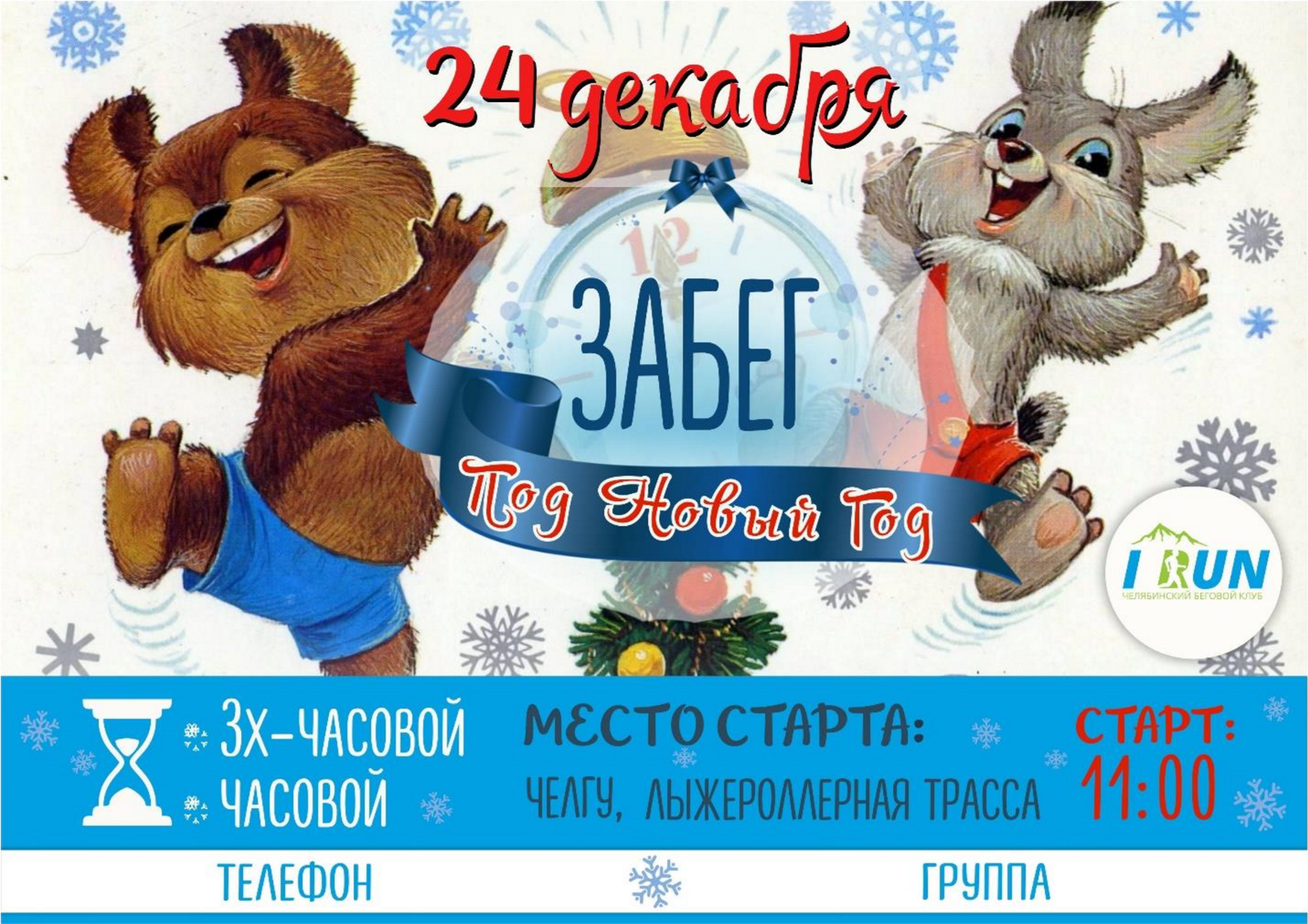 Цели проведения мероприятия Настоящее 	массовое 	спортивное 	мероприятие 	– 	«Под 	новый 	год» 	(Далее 	– «Соревнование») проводится в следующих целях: пропаганды физической культуры, спорта и здорового образа жизни; популяризации бега; развития массового спорта; повышения спортивного мастерства участников;  стимулирования роста спортивных достижений в беге на длинные дистанции. Время и место проведения Соревнование проводится 24 декабря 2017 года в 14 :00 вдоль первого корпуса ЧелГУ. Место старта находится на площадке для воркаута возле первого корпуса ЧелГУ по адресу г. Челябинска, ул. Бр. Кашириных, 129. Круг протяжённостью 2,1км.   Организаторы соревнований Челябинский беговой клуб «I Run», АНСО «Развитие спорта Южного Урала». (Далее – «Организаторы»). Контакты Организаторов: Главный судья Соревнования Потапушкин А.В.  8-922-700-27-70 Главный секретарь Пирогова Е.С. 8-912-774-05-86 Официальный сайт соревнования http://irunclub.ru Онлайн регистрация http://irunclub.ru/3hours Программа соревнования Трасса соревнования проходит по кругу в 2,1км по заснеженной грунтовой дороге.  Расписание:  14:00 – 14:30	регистрация участников, выдача стартовых пакетов 14:30 	старт; 16-00 	награждение призеров часового забега 18-00 	награждение призеров 3-х часового забега Порядок регистрации К участию в соревновании допускаются все желающие, имеющие необходимую физическую подготовку. Предварительная электронная регистрация производится на сайте http://irunclub.ru/3hours с 13 ноя6ря 2017 по 18-00 23 декабря 2017 года. В день Соревнования регистрация происходит на месте старта с 9:30 до 10:45. Стартовый взнос отсутствует. Варианты оплаты: по реквизитам Сбербанка:  6761 9600 0175 9430 76, получатель Потапушкин Алексей Владимирович, в назначении платежа написать фамилию-имя участника и дистанцию.  на Яндекс.кошелек 410012686377063, в комментарии к платежу написать фамилию-имя участника, город и год рождения.  в магазине Мегаспорт по адресу г. Челябинск Труда 78, 7ой этаж, офис 7.13. Проверить прохождение оплаты можно по телефону 8922-700-27-70 и по email info@irunclub.ru Стартовый взнос не возвращается. Стартовые взносы участников идут на оплату работы судейской коллегии, питание, изготовление наградной и сувенирной атрибутики (медаль), аренду помещения, техническое оснащение дистанции, аренду звукового оборудования, на формирование призового фонда соревнований и др. Лимит количества участников 200 человек. Дополнительные преимущества пункт питания на дистанции с горячим чаем; персональное фото финиша участника размещенное в сети интернет;  памятная медаль и грамота за преодоление дистанции;  электронный хронометраж. Порядок подведения итогов и награждения Победители определяются исходя из преодоленного расстояния с момента общего старта. Учитывается количество полностью преодоленных кругов за условное время. При равенстве дистанции, победитель определяется исходя из времени, потраченного на преодоление дистанции. Дистанция рассчитывается из количества преодоленных кругов, умноженного на 2,1км (протяженность круга). Награждение проводится в абсолютной категории для первых трех мест у мужчин и женщин. Призы предоставляются Организаторами. Каждый участник соревнования получает грамоту и памятную медаль. Итоговые результаты Забега публикуются на сайте http://irunclub.ru не позднее 25.12.2017.  Обеспечение безопасности и ответственность участников Каждый участник обязуется самостоятельно следить за своим здоровьем и берет на себя все риски по участию в соревновании. Фото и видео съемка Организаторы осуществляют фото и видео съемку соревнования без ограничений и оставляют за собой право использовать полученные ими во время соревнования материалы по своему усмотрению. В ходе проведения соревнования будет организована фотосъемка при поддержке проекта Настоящее положение является официальным приглашением-вызовом для участия в соревнованиях! Приложение А: Схема проезда Проезд общественным транспортом до остановки «Челябинский государственный университет», затем по тропе в сторону первого корпуса Челябинского государственного университета и далее в сторону ул. Университетской набережной до спортивной площадки. 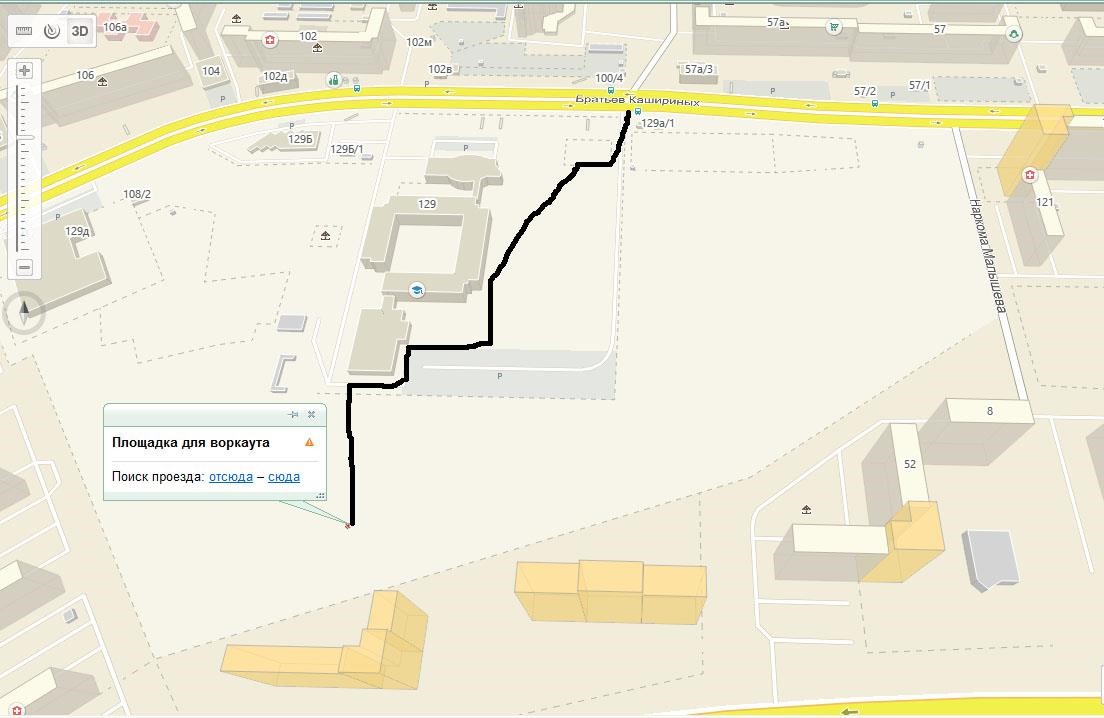 Дистанция До 23 декабря В день старта Часовой забег 200 400 3-х часовой забег 300 500 